-สำเนา-ประกาศ องค์การบริหารส่วนตำบลแม่เปาเรื่อง  แต่งตั้งคณะทำงานทบทวน แก้ไข ปรับปรุงหรือยกเลิกข้อบัญญัติองค์การบริหารส่วนตำบลแม่เปา----------------------------------------------------  		ตามพระราชกฤษฎีกาว่าด้วยหลักเกณฑ์และวิธีการบริหารกิจการบ้านเมืองที่ดี พ.ศ. 2546 และข้อเสนอแนะนำแนวทางและวิธีการบริหารกิจการบ้านเมืองที่ดีขององค์กรปกครองส่วนท้องถิ่น ของกระทรวงมหาดไทย ตามหนังสือที่ มท 0892.4/ว 435 ลงวันที่ 11 กุมภาพันธ์ 2548 เพื่อให้การพิจารณา ทบทวน แก้ไข ปรับปรุงหรือยกเลิกข้อบัญญัติองค์การบริหารส่วนตำบลแม่เปาเรื่องต่าง ๆ  เป็นไปด้วยความถูกต้อง เหมาะสมกับสถานการณ์ในปัจจุบัน อาศัยอำนาจตามความในมาตรา 59 (2) แห่งพระราชบัญญัติสภาตำบลและองค์การบริหารส่วนตำบล พ.ศ.2537 แก้ไขเพิ่มเติมถึง (ฉบับที่ 6) พ.ศ.2552 จึงขอแต่งตั้งคณะทำงานจัดทำ ทบทวน แก้ไข ปรับปรุงหรือยกเลิกข้อบัญญัติองค์การบริหารส่วนตำบลแม่เปา ดังต่อไปนี้1.  นายฐิติพันธ์ เข็มขาว		รองนายก อบต.		ประธานคณะทำงาน		2.  นายจักรกิตร์ ก่อเกิด		รองปลัด อบต.		คณะทำงาน			3.  นางสาวดวงใจ ตะอูบ		หัวหน้าสำนักปลัด	คณะทำงาน		4.  นางมุกดา เมืองก้อนกาศ	ผู้อำนวยการกองคลัง	คณะทำงาน				5.  นายกฤตภาส บุญเหมือน	ผู้อำนวยการกองช่าง	คณะทำงาน		6.  นายวรกิตก์ พรมมินทร์	หัวหน้ากองการศึกษา	 คณะทำงาน		7.  นายประเสริฐ สมร่าง		รองประธานสภา อบต.	 คณะทำงาน		8.  นายพงศกร คำนนท์		สมาชิกสภา อบต.	คณะทำงาน		9.  นายสุรชัย โพธิษา		นิติกร			คณะทำงานและเลขานุการ		10. นางสาวรัตติยา ยะจินดา	ผช.จนท.สุขาภิบาล	คณะทำงานและผู้ช่วยเลขานุการ		ให้คณะทำงานมีหน้าที่ ดังนี้		1.  พิจารณาข้อบัญญัติองค์การบริหารส่วนตำบลแม่เปา ที่ได้ตราขึ้นบังคับใช้หากเห็นว่าข้อบัญญัติใดไม่สอดคล้องหรือเหมาะสมกับสถานการณ์ปัจจุบันหรือไม่เอื้ออำนวยต่อการดำเนินกิจการขององค์การบริหารส่วนตำบลแม่เปาหรือก่อให้เกิดภาระหรือความยุ่งยากต่อประชาชนเกินสมควร ให้พิจารณาเพื่อดำเนินการทบทวน แก้ไข ปรับปรุงหรือยกเลิก ทั้งนี้ให้เป็นไปตามกฎหมาย ระเบียบและหนังสือสั่งการที่เกี่ยวข้องต่อไป		2.  เมื่อดำเนินการข้อ 1 แล้วเสร็จ ให้คณะทำงานรายงานผลการพิจารณาเพื่อเสนอนายกองค์การบริหารส่วนตำบลแม่เปา เพื่อวินิจฉัย สั่งการเพื่อดำเนินการต่อไป		ทั้งนี้  ตั้งแต่บัดนี้เป็นต้นไปสั่ง  ณ  วันที่ 27  เดือนพฤษภาคม พ.ศ. 2563ณัชฐิศักดิ์ ภูมา(นายณัชฐิศักดิ์ ภูมา) นายกองค์การบริหารส่วนตำบลแม่เปาบันทึกการประชุมคณะทำงานในการทบทวน ปรับปรุง เปลี่ยนแปลง หรือยกเลิกข้อบัญญัติ/                  องค์การบริหารส่วนตำบลแม่เปาวันที่  6  เดือน กรกฎาคม  พ.ศ.  2563ณ  ห้องประชุมองค์การบริหารส่วนตำบลแม่เปา  อำเภอพญาเม็งราย  จังหวัดเชียงรายผู้เข้าประชุม  เริ่มประชุมเวลา 09.45 น. ระเบียบวาระที่ 1		เรื่องที่ประธานฯ แจ้งให้ที่ประชุมทราบรองนายก อบต. ฯ 		เพื่ออำนวยความสะดวกและตอบสนองความต้องการของประชาชน ตามพระราชกฤษฎีกาว่าด้วยหลักเกณฑ์และวิธีการบริหารกิจการบ้านเมืองที่ดี พ.ศ. 2546 และเพื่อเพิ่มประสิทธิภาพการทำงานการให้บริการประชาชนผู้มาติดต่อราชการกับ อบต.แม่เปา เป็นประจำ  ทุกปีนั้น  และ อบต.แม่เปา ได้แต่งตั้งคณะทำงานในการทบทวน ปรับปรุง เปลี่ยนแปลง หรือยกเลิกข้อบัญญัติ/ตามคำสั่งอบต.แม่เปา ซึ่งคณะทำงานประกอบด้วย1.  นายฐิติพันธ์ เข็มขาว		รองนายก อบต.		ประธานคณะทำงาน		2.  นายจักรกิตร์ ก่อเกิด		รองปลัด อบต.		คณะทำงาน			3.  นางสาวดวงใจ ตะอูบ		หัวหน้าสำนักปลัด	คณะทำงาน		4.  นางมุกดา เมืองก้อนกาศ	ผู้อำนวยการกองคลัง	คณะทำงาน				5.  นายกฤตภาส บุญเหมือน	ผู้อำนวยการกองช่าง	คณะทำงาน		6.  นายวรกิตก์ พรมมินทร์	หัวหน้ากองการศึกษา	 คณะทำงาน		7.  นายประเสริฐ สมร่าง		รองประธานสภา อบต.	 คณะทำงาน		8.  นายพงศกร คำนนท์		สมาชิกสภา อบต.	คณะทำงาน		9.  นายสุรชัย โพธิษา		นิติกร			คณะทำงานและเลขานุการ		10. นางสาวรัตติยา ยะจินดา	ผช.จนท.สุขาภิบาล	คณะทำงานและผู้ช่วยเลขานุการ				-2-คณะทำงานมีหน้าที่ดังนี้1.  พิจารณาข้อบัญญัติองค์การบริหารส่วนตำบลแม่เปา ที่ได้ตราขึ้นบังคับใช้หากเห็นว่าข้อบัญญัติใดไม่สอดคล้องหรือเหมาะสมกับสถานการณ์ปัจจุบันหรือไม่เอื้ออำนวยต่อการดำเนินกิจการขององค์การบริหารส่วนตำบลแม่เปาหรือก่อให้เกิดภาระหรือความยุ่งยากต่อประชาชนเกินสมควร ให้พิจารณาเพื่อดำเนินการทบทวน แก้ไข ปรับปรุงหรือยกเลิก ทั้งนี้ให้เป็นไปตามกฎหมาย ระเบียบและหนังสือสั่งการที่เกี่ยวข้องต่อไป2.  เมื่อดำเนินการข้อ 1 แล้วเสร็จ ให้คณะทำงานรายงานผลการพิจารณาเพื่อเสนอนายกองค์การบริหารส่วนตำบลแม่เปา เพื่อวินิจฉัย สั่งการเพื่อดำเนินการต่อไปวันนี้จึงได้เชิญคณะกรรมการมาประชุมเพื่อทบทวน ปรับปรุง เปลี่ยนแปลง หรือยกเลิกข้อบัญญัติต่าง ๆ ของ อบต.แม่เปา ประจำปีงบประมาณ พ.ศ. 2563 ซึ่งจะนำมาเป็นแนวทางในการให้บริการประชาชนในปีงบประมาณ  2563  ดังต่อไปนี้  ระเบียบวาระที่ 2 การพิจารณา ทบทวน ปรับปรุง เปลี่ยนแปลง หรือยกเลิกภารกิจนายฐิติพันธ์ เข็มขาว			- ซึ่งการประชุมในวันนี้ ไดกําหนดใหมีขึ้นเพื่อใหคณะทํางานฯ ไดประธานคณะทํางาน	พิจารณาปรับปรุงทบทวน แก้ไข ปรับปรุง หรือยกเลิกข้อบัญญัติฯตางๆ ของ อบต.แม่เปา ใหมีความเหมาะสมกับสภาวการณปจจุบันมากที่สุด จึงขอใหทุกทานชวยกันพิจารณาและเสนอความคิดเห็นเพื่อประโยชนของประชาชนเปนสําคัญ โดยในรายละเอียดใหทางเลขนุการฯ ชี้แจงนายสุรชัย โพธิษา			- สําหรับข้อบัญญัติของ อบต.แม่เปา มีจำนวน 5 ฉบับ (รายละเอียดมีดังเอกสารแนบ)เลขานุการคณะทํางานนางมุกดา เมืองก้อนกาศ		การทบทวนขอบัญญัติ กรณีที่ อบต.แม่เปา พิจารณาแล้วมีเห็นวาขอบัญญัติกรรมการ	ใดของ อบต.แม่เปา ไมสอดคลอง หรือไมเหมาะสมกับสถานการณปจจุบัน หรือ ใหเกิดภาระหรือความมุงยากตอประชาชนเกินสมควร ให อบต.แม่เปา พิจารณาดําเนินการแกไข ปรับปรุง หรือยกเลิก ทั้งนี้ใหเปนไปตามอํานาจหนาที่ของ อบต. ตามที่กฎหมายกำหนดนายฐิติพันธ์ เข็มขาว			- ตามที่เลขานุการฯ ไดชี้แจงรายละเอียดไปแลวนั้น จึงขอใหที่ประชุมประธานคณะฯ	ชวยกันวิเคราะหภารกิจ หรือขอบัญญัติ ที่เห็นวาควรจะตองดําเนินการทบทวน ปรับปรุง แกไขหรือยกเลิก เพื่อใหมีความเหมาะสมกับสถานการณในปจจุบันมากที่สุด ตลอดจนเพื่อประโยชนของประชาชนผูรับบริการ โดยพิจารณาภารกิจตามหนาที่ พิจารณาทบทวนปรับปรุงหรือเพิ่มเติมหรือตัดออก ทั้งนี้ เห็นว่า เห็นควรยกเลิกข้อบัญญัติองค์การส่วนตำบลแม่เปา เรื่อง การจัดเก็บขยะมูลฝอยและสิ่งปฎิกูล พ.ศ.2543  เพราะ ตาม พรบ.การสาธารณสุข พ.ศ.2535 และพระราชบัญญัติการรักษาความสะอาด ฯ พ.ศ.2560 ได้ให้อำนาจในการใช้ พรบ.ดังกล่าว โดยไม่ต้องตราเป็นข้อบัญญัติ ประกอบกับการกำจัดขยะได้มีกฎกระทรวงบังคับใช้กับองค์กรปกครองส่วนท้องถิ่นประเภทเทศบาลเท่านั้น ส่วน อบต. ให้นำมาปรับใช้ตามความเหมาะสมของแต่ละพื้นที่ ส่วนข้อบัญญัติตามรายละเอียดที่ฝ่ายเลขานุการได้แจกให้ วิเคราะห์แล้วเห็นว่าควรเปลี่ยนแปลง  ตามหลักการ เนื่องจากเนื้อหาเป็นไปตาม กฎหมายและระเบียบ และสามารถใช้ได้				-3-กับพื้นที่ขององค์การบริหารส่วนตำบลแม่เปาเพราะขณะนี้อยู่ในช่วงที่เกิดโรคระบาดไวรัสโคโรน่า 2019 ซึ่งทางคณะกรรมการโรคติดต่อจังหวัดเชียงรายและคณะกรรมการสาธารณสุขจังหวัดได้มีหนังสือให้องค์กรปกครองส่วนท้องถิ่นทุกแห่งพิจารณาดำเนินการปรับปรุงแก้ไขข้อบัญญัติ ฯ ที่ออกโดยอาศัยอำนาจตามพระราชบัญญัติการสาธารณสุข โดยเพิ่มมาตรการที่เป็นแนวทางในการกำกับ ตรวจสอบ ควบคุมเกี่ยวกับโรคระบาดไวรัสโคโรน่า 2019  จึงขอความเห็นต่อที่ประชุม ที่ประชุม			- เห็นชอบตามที่ฝ่ายเลขานุการเสนอ โดยเสนอเรื่องให้ผู้บริหารท้องถิ่นดำเนินการร่างเพื่อปรับปรุงแก้ไขข้อบัญญัติ ฯ จำนวน 4 ฉบับ ดังนี้			1.ข้อบัญญัติ อบต.แม่เปา เรื่อง การควบคุมกิจการที่เป็นอันตรายต่อสุขภาพ พ.ศ.2552			2.ข้อบัญญัติ อบต.แม่เปา เรื่อง ตลาด พ.ศ.2554			3.ข้อบัญญัติ อบต.แม่เปา เรื่อง การจำหน่ายสินค้าในที่หรือทางสาธารณะ พ.ศ.2555			4.ข้อบัญญัติ อบต.แม่เปา เรื่อง สถานที่จำหน่ายหรือสถานที่สะสมอาหาร พ.ศ.2556	ในส่วนของข้อบัญญัติงบประมาณรายจ่าย ในปี พ.ศ.2563 เห็นว่าควรมีการดำเนินการจัดทำโครงการวันท้องถิ่นไทย เพื่อเป็นการให้ความสำคัญกับจัดตั้งการปกครองท้องถิ่นรูปแบบต่างๆและที่ผ่านมา อบต.แม่เปา ยังมิได้ดำเนินการจัดโครงการหรือกิจกรรมในวันดังกล่าว และเพิ่มโครงการเกี่ยวกับการป้องกันและปราบปรามการทุจริต ด้วยเนื่องจากเป็นวาระแห่งชาติ นายฐิติพันธ์ เข็มขาว		-ขอมติที่ประชุมประธานคณะฯมติที่ประชุม 		-มีมติเป็นเอกฉันท์ ตามที่ฝ่ายเลขานุการเสนอเลิกประชุมเวลา	12.15   น.	ลงชื่อ	     สุรชัย โพธิษา	ผู้บันทึกรายงานการประชุม	            (นายสุรชัย โพธิษา)	           นิติกรชำนาญการพิเศษ	ลงชื่อ	  ฐิติพันธ์ เข็มขาว	ผู้ตรวจรายงานการประชุม	          (นายฐิติพันธ์ เข็มขาว)	          รองนายก อบต.แม่เปาที่ชื่อ – สกุลตำแหน่งลายมือชื่อหมายเหตุ1นายฐิติพันธ์ เข็มขาวรองนายก อบต.ฐิติพันธ์ เข็มขาว2นายจักรกิตร์ ก่อเกิดรองปลัด อบต.จักรกิตร์ ก่อเกิด3นางสาวดวงใจ ตะอูบหัวหน้าสำนักปลัด อบต.ดวงใจ ตะอูบ5นางมุกดา เมืองก้อนกาศผู้อำนวยการกองคลังมุกดา เมืองก้อนกาศ4นายกฤตภาส บุญเหมือนผู้อำนวยการกองช่างกฤตภาส บุญเหมือน6นายวรกิตก์ พรมมินทร์ผู้อำนวยการกองการศึกษาวรกิตก์ พรมมินทร์7นายประเสริฐ สมร่างรองประธานสภา อบต.ประเสริฐ สมร่าง8นายพงศกร คำนนท์สมาชิกสภา อบต.พงศกร คำนนท์9นายสุรชัย โพธิษานิติกรสุรชัย โพธิษา10นางสาวรัตติยา ยะจินดาผู้ช่วยเจ้าหน้าที่สุขาภิบาลรัตติยา ยะจินดา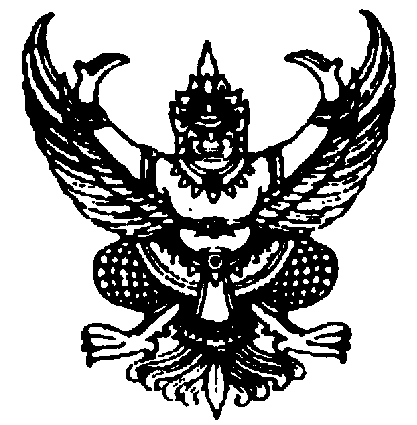 